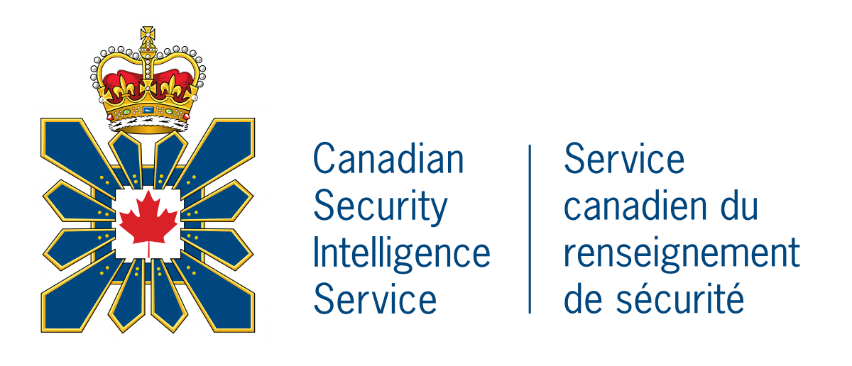 Case File #0001: “Lamb To The Slaughter”Criminal Psychoanalyst Reporting SheetThis is an official form.  Please answer all questions in full sentences. Read the attached transcript of events and respond accordingly.What was the behavior of the suspect like at the beginning of the story?  What kind of wife did she appear to be?  Please use specific details in your analysis.What clues in the transcript suggest that the victim, Patrick Maloney, may have been preoccupied the night of the murder?What was the news that Patrick Maloney gave to his wife, Mary, when he came home?  How could you determine that this is what he said? (Look for clues/hints.)What clues in the transcript suggest how the suspect, Mary Maloney, felt about this news?  Please be specific in your analysis.Why did the suspect make supper after all?  What were her two main concerns while doing this?What, in your professional opinion was the inciting force / incident behind the suspect’s actions?  Were there any extenuating circumstances that may explain the suspect’s extreme reaction?What would you consider to be the climax of these events, as described in the report?List, in your professional opinion, one theme (big idea) that might be drawn from the narration of these sad events.